О внесении изменений в адресную программу «Обустройство инженерной инфраструктуры зоны индивидуальной жилой застройки для граждан имеющих3-х и более детей  на территории  ГО «Жатай» на 2017-2019 годы»  В целях актуализации адресной  программы «Обустройство инженерной инфраструктуры зоны индивидуальной жилой застройки для граждан имеющих 3-х и более детей  на территории  ГО «Жатай» на 2017-2019 годы», на основании Федерального закона № 131-ФЗ от 6.10.2003 г. "Об общих принципах организации местного самоуправления в Российской Федерации":1.  Внести изменения в действующую  адресную  программу «Обустройство инженерной инфраструктуры зоны индивидуальной жилой застройки для граждан имеющих 3-х и более детей  на территории  ГО «Жатай» на 2017-2019 годы», утвержденную постановлением Главы Окружной Администрации ГО "Жатай" №17-г от 16.11.2017 г.:1) Раздел "Объемы и источники финансирования Программы " Паспорта адресной  программы «Обустройство инженерной инфраструктуры зоны индивидуальной жилой застройки для граждан имеющих 3-х и более детей  на территории  ГО «Жатай» на 2017-2019 годы»" изложить в следующей редакции:2) Раздел "Система программных мероприятий " адресной  программы «Обустройство инженерной инфраструктуры зоны индивидуальной жилой застройки для граждан имеющих 3-х и более детей  на территории  ГО «Жатай» на 2017-2019 годы» изложить в следующей редакции:"2017 г.Мероприятия отсутствуют.2018г. Мероприятие 1. прокладка сетей газоснабжения 3 очереди (для многодетных);Мероприятие 2. прокладка сетей электроснабжения 3 очереди (для многодетных);Мероприятие 3. проектно-изыскательские работы и разработка проектно сметной документации по ИЖС ул. Смоленская и Рязанская на 14 земельных участков;Мероприятие 4. проектно-изыскательские работы и проектирование ИЖС для многодетных семей на западной окраине, в 700м к юго-востоку от АЗС. Мероприятие 5.  прокладка автомобильных дорог 3 очереди (для многодетных);Мероприятие 6. проектно-изыскательские работы, проектирование участка комплексной малоэтажной застройки р-он ул. Полевая к западу от топливопровода.Мероприятие 7. предоставление кредитных (заемных) средств гражданам на строительство индивидуального жилья сроком до 10 лет.2019 г.Мероприятие 1. прокладка сетей водоснабжения квартала ИЖС I очереди;Мероприятие 2. реализация проекта ИЖС ул. Смоленская и Рязанская на 14 земельных участков – про утвержденной сметной стоимости по проекту;Мероприятие 3. реализация проекта ИЖС для многодетных семей на западной окраине, в 700м к юго-востоку от АЗС.Мероприятие 4. предоставление кредитных (заемных) средств гражданам на строительство индивидуального жилья сроком до 10 лет.План реализации Программы приведен в Приложении 2.Перечень объектов капитального строительства, финансируемых в рамках Программы приведен в Приложении 4.По итогам реализации  Программы ожидается достижение следующих результатов:1.	Реализация Генерального плана ГО «Жатай» и других документов территориального планирования.2.	Реализация Стратегии устойчивого развития ГО «Жатай».3.	Обеспечение наиболее экономичным образом качественного и надежного предоставления коммунальных услуг потребителям.4.Обеспечение сокращения сроков строительства, содействие увеличению благоустройства индивидуальных жилых домов, посредством обустройства зон индивидуальной жилой застройки работников бюджетной сферы.5. Увеличение объемов ввода ИЖС к 2019 г. на 11 300 кв.м.Сведения о показателях и индикаторах данной Программы приведены в Приложении 3."3) Приложение №1 к адресной  программы «Обустройство инженерной инфраструктуры зоны индивидуальной жилой застройки для граждан имеющих 3-х и более детей  на территории  ГО «Жатай» на 2017-2019 годы» изложить в новой редакции (см. Приложение №1).4) Приложение №2 к адресной  программы «Обустройство инженерной инфраструктуры зоны индивидуальной жилой застройки для граждан имеющих 3-х и более детей  на территории  ГО «Жатай» на 2017-2019 годы» изложить в новой редакции (см. Приложение №2).5) Приложение №3 к адресной  программы «Обустройство инженерной инфраструктуры зоны индивидуальной жилой застройки для граждан имеющих 3-х и более детей  на территории  ГО «Жатай» на 2017-2019 годы» изложить в новой редакции (см. Приложение №3).6) Приложение №4 к адресной  программы «Обустройство инженерной инфраструктуры зоны индивидуальной жилой застройки для граждан имеющих 3-х и более детей  на территории  ГО «Жатай» на 2017-2019 годы» изложить в новой редакции (см. Приложение №4).2. Опубликовать настоящее постановление на официальном сайте ГО «Жатай».3. Контроль за исполнением настоящего постановления возложить на Главного архитектора - начальника отдела архитектуры и капитального строительства Окружной Администрации ГО «Жатай» Татарченко В.И.Глава                                                                                     Кистенёв А.Е.Республика Саха (Якутия)Окружная Администрация Городского округа  "Жатай"ПОСТАНОВЛЕНИЕ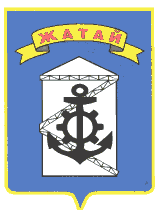 Саха θрθспyyбyлyкэтэ"Жатай" Куораттаађы уокуругун Уокуруктаађы  ДьаhалтатаУУРААХ «26» сентября 2017 г.   №46-гОбъем и источники финансирования Программы Общий объем финансирования составляет- 89090,38  тыс.рублей, из них:Местный бюджет- 4304,51 тыс. руб. Государственный  бюджет – 81785,87 тыс. руб.  Внебюджетные источники (ФПК "Туймаада") - 3000,00 тыс. руб.2017г. Мероприятия отсутствуют2018г. - Предоставление кредитных (заемных) средств гражданам на строительство индивидуального жилья сроком до 10 лет - 1500,00 тыс.руб.Внебюджетные источники - 1500,00 тыс. руб.– прокладка сетей электроснабжения 3 очереди (для многодетных)- 7414,67Местный бюджет-370,73тыс. руб.Государственный бюджет – 7043,94 тыс. руб.- прокладка сетей газоснабжение 3 очереди (для многодетных) – 5203,78 тыс. руб.Местный бюджет-260,19тыс. руб.Государственный бюджет –4943,59тыс. руб.– прокладка дороги 3 очереди (для многодетных)- 5448,18Местный бюджет – 272,41тыс. руб.Государственный бюджет – 5175,77 тыс. руб.- проектно-изыскательские работы, проектирование на 14 земельных участков ИЖС ул. Смоленская и Рязанская (для многодетных семей)–1100 тыс.рублей. Местный бюджет-55 тыс. руб.Государственный бюджет – 1045,000тыс. руб. - проектно-изыскательские работы, проектирование ИЖС для многодетных семей на западной окраине, в 700м к юго-востоку от АЗС. –1100 тыс.рублей. Местный бюджет- 55тыс. руб.Государственный бюджет – 1045,00тыс. руб.- проектно-изыскательские работы, проектирование участка комплексной малоэтажной застройки р-он ул. Полевая к западу от топливопровода– 1100тыс. руб.Местный бюджет- 55тыс. руб.Государственный бюджет – 1045тыс. руб.2019 г. - Предоставление кредитных (заемных) средств гражданам на строительство индивидуального жилья сроком до 10 лет - 1500,00 тыс.руб.Внебюджетные источники - 1500,00 тыс. руб.- прокладка сетей водоснабжение квартала ИЖС I очереди - 29 854,29 тыс. руб.Местный бюджет- 1492,71тыс. руб.Государственный бюджет – 28 361,58тыс. руб.-  реализация проекта 14 земельных участков ИЖС ул. Смоленская и Рязанская – про утвержденной сметной стоимости по проекту – 6096,44 тыс. руб.Местный бюджет- 304,82тыс. руб.Государственный бюджет – 5791,62тыс. руб.- реализация проекта ИЖС для многодетных семей на западной окраине, в 700м к юго-востоку от АЗС. – про утвержденной сметной стоимости по проекту– 28773,02 тыс. руб.Местный бюджет- 1438,65тыс. руб.Государственный бюджет – 27334,37тыс. руб;Примечание: Объемы финансирования подлежат ежегодному уточнению исходя из возможностей республиканского и местных бюджетов на соответствующий год.Приложение №1 к Постановлению Главы Окружной Администрации ГО "Жатай" О внесении изменений в адресную программу «Обустройство инженерной ин-фраструктуры зоны индивидуальной жилой застройки для граждан имеющих 3-х и более детей  на территории  ГО «Жатай» на 2017-2019 годы»Приложение №1 к Постановлению Главы Окружной Администрации ГО "Жатай" О внесении изменений в адресную программу «Обустройство инженерной ин-фраструктуры зоны индивидуальной жилой застройки для граждан имеющих 3-х и более детей  на территории  ГО «Жатай» на 2017-2019 годы»Приложение №1 к Постановлению Главы Окружной Администрации ГО "Жатай" О внесении изменений в адресную программу «Обустройство инженерной ин-фраструктуры зоны индивидуальной жилой застройки для граждан имеющих 3-х и более детей  на территории  ГО «Жатай» на 2017-2019 годы»Приложение №1 к Постановлению Главы Окружной Администрации ГО "Жатай" О внесении изменений в адресную программу «Обустройство инженерной ин-фраструктуры зоны индивидуальной жилой застройки для граждан имеющих 3-х и более детей  на территории  ГО «Жатай» на 2017-2019 годы»Приложение №1 к Постановлению Главы Окружной Администрации ГО "Жатай" О внесении изменений в адресную программу «Обустройство инженерной ин-фраструктуры зоны индивидуальной жилой застройки для граждан имеющих 3-х и более детей  на территории  ГО «Жатай» на 2017-2019 годы»Приложение №1 к Постановлению Главы Окружной Администрации ГО "Жатай" О внесении изменений в адресную программу «Обустройство инженерной ин-фраструктуры зоны индивидуальной жилой застройки для граждан имеющих 3-х и более детей  на территории  ГО «Жатай» на 2017-2019 годы»Приложение №1 к Постановлению Главы Окружной Администрации ГО "Жатай" О внесении изменений в адресную программу «Обустройство инженерной ин-фраструктуры зоны индивидуальной жилой застройки для граждан имеющих 3-х и более детей  на территории  ГО «Жатай» на 2017-2019 годы»Приложение №1 к Постановлению Главы Окружной Администрации ГО "Жатай" О внесении изменений в адресную программу «Обустройство инженерной ин-фраструктуры зоны индивидуальной жилой застройки для граждан имеющих 3-х и более детей  на территории  ГО «Жатай» на 2017-2019 годы»Приложение №1 к Постановлению Главы Окружной Администрации ГО "Жатай" О внесении изменений в адресную программу «Обустройство инженерной ин-фраструктуры зоны индивидуальной жилой застройки для граждан имеющих 3-х и более детей  на территории  ГО «Жатай» на 2017-2019 годы»Приложение №1 к Постановлению Главы Окружной Администрации ГО "Жатай" О внесении изменений в адресную программу «Обустройство инженерной ин-фраструктуры зоны индивидуальной жилой застройки для граждан имеющих 3-х и более детей  на территории  ГО «Жатай» на 2017-2019 годы»Приложение №1 к Постановлению Главы Окружной Администрации ГО "Жатай" О внесении изменений в адресную программу «Обустройство инженерной ин-фраструктуры зоны индивидуальной жилой застройки для граждан имеющих 3-х и более детей  на территории  ГО «Жатай» на 2017-2019 годы»Приложение №1 к Постановлению Главы Окружной Администрации ГО "Жатай" О внесении изменений в адресную программу «Обустройство инженерной ин-фраструктуры зоны индивидуальной жилой застройки для граждан имеющих 3-х и более детей  на территории  ГО «Жатай» на 2017-2019 годы»Приложение №1 к Постановлению Главы Окружной Администрации ГО "Жатай" О внесении изменений в адресную программу «Обустройство инженерной ин-фраструктуры зоны индивидуальной жилой застройки для граждан имеющих 3-х и более детей  на территории  ГО «Жатай» на 2017-2019 годы»Приложение №1 к Постановлению Главы Окружной Администрации ГО "Жатай" О внесении изменений в адресную программу «Обустройство инженерной ин-фраструктуры зоны индивидуальной жилой застройки для граждан имеющих 3-х и более детей  на территории  ГО «Жатай» на 2017-2019 годы»Приложение №1 к Постановлению Главы Окружной Администрации ГО "Жатай" О внесении изменений в адресную программу «Обустройство инженерной ин-фраструктуры зоны индивидуальной жилой застройки для граждан имеющих 3-х и более детей  на территории  ГО «Жатай» на 2017-2019 годы»Объем финансирования  программы                                       Приложение 1Объем финансирования  программы                                       Приложение 1Объем финансирования  программы                                       Приложение 1Объем финансирования  программы                                       Приложение 1Объем финансирования  программы                                       Приложение 1Объем финансирования  программы                                       Приложение 1(тыс. рублей)(тыс. рублей)(тыс. рублей)Источники финансированияОбъем финансирования, всегоОтчетный год2016Текущий год 2017Очередной год20182019 г.Федеральный бюджет, в том числе:00000- капитальные вложения00000- НИОКР, ПИР, ПСД- прочие расходыРеспубликанский бюджет, в том числе:81785,870020298,3061487,57- капитальные вложения81785,870017163,3061487,57- НИОКР, ПИР, ПСД3135,00- прочие расходыМестный бюджет, в том числе:4304,51001068,333236,18- капитальные вложения4304,5100903,333236,18- НИОКР, ПИР, ПСД165,00- прочие расходыВнебюджетные источники, в том числе:3000,00001500,001500,00- капитальные вложения3000,00001500,001500,00- НИОКР, ПИР, ПСД- прочие расходыИтого:89090,38022866,6366223,75Приложение №2 к Постановлению Главы Окружной Администрации ГО "Жатай" О внесении изменений в адресную программу «Обустройство инженерной ин-фраструктуры зоны индивидуальной жилой застройки для граждан имеющих 3-х и более детей  на территории  ГО «Жатай» на 2017-2019 годы»Приложение №2 к Постановлению Главы Окружной Администрации ГО "Жатай" О внесении изменений в адресную программу «Обустройство инженерной ин-фраструктуры зоны индивидуальной жилой застройки для граждан имеющих 3-х и более детей  на территории  ГО «Жатай» на 2017-2019 годы»Приложение №2 к Постановлению Главы Окружной Администрации ГО "Жатай" О внесении изменений в адресную программу «Обустройство инженерной ин-фраструктуры зоны индивидуальной жилой застройки для граждан имеющих 3-х и более детей  на территории  ГО «Жатай» на 2017-2019 годы»Приложение №2 к Постановлению Главы Окружной Администрации ГО "Жатай" О внесении изменений в адресную программу «Обустройство инженерной ин-фраструктуры зоны индивидуальной жилой застройки для граждан имеющих 3-х и более детей  на территории  ГО «Жатай» на 2017-2019 годы»Приложение №2 к Постановлению Главы Окружной Администрации ГО "Жатай" О внесении изменений в адресную программу «Обустройство инженерной ин-фраструктуры зоны индивидуальной жилой застройки для граждан имеющих 3-х и более детей  на территории  ГО «Жатай» на 2017-2019 годы»Приложение №2 к Постановлению Главы Окружной Администрации ГО "Жатай" О внесении изменений в адресную программу «Обустройство инженерной ин-фраструктуры зоны индивидуальной жилой застройки для граждан имеющих 3-х и более детей  на территории  ГО «Жатай» на 2017-2019 годы»Приложение №2 к Постановлению Главы Окружной Администрации ГО "Жатай" О внесении изменений в адресную программу «Обустройство инженерной ин-фраструктуры зоны индивидуальной жилой застройки для граждан имеющих 3-х и более детей  на территории  ГО «Жатай» на 2017-2019 годы»Приложение №2 к Постановлению Главы Окружной Администрации ГО "Жатай" О внесении изменений в адресную программу «Обустройство инженерной ин-фраструктуры зоны индивидуальной жилой застройки для граждан имеющих 3-х и более детей  на территории  ГО «Жатай» на 2017-2019 годы»Приложение №2 к Постановлению Главы Окружной Администрации ГО "Жатай" О внесении изменений в адресную программу «Обустройство инженерной ин-фраструктуры зоны индивидуальной жилой застройки для граждан имеющих 3-х и более детей  на территории  ГО «Жатай» на 2017-2019 годы»Приложение №2 к Постановлению Главы Окружной Администрации ГО "Жатай" О внесении изменений в адресную программу «Обустройство инженерной ин-фраструктуры зоны индивидуальной жилой застройки для граждан имеющих 3-х и более детей  на территории  ГО «Жатай» на 2017-2019 годы»Приложение №2 к Постановлению Главы Окружной Администрации ГО "Жатай" О внесении изменений в адресную программу «Обустройство инженерной ин-фраструктуры зоны индивидуальной жилой застройки для граждан имеющих 3-х и более детей  на территории  ГО «Жатай» на 2017-2019 годы»Приложение №2 к Постановлению Главы Окружной Администрации ГО "Жатай" О внесении изменений в адресную программу «Обустройство инженерной ин-фраструктуры зоны индивидуальной жилой застройки для граждан имеющих 3-х и более детей  на территории  ГО «Жатай» на 2017-2019 годы»Приложение №2 к Постановлению Главы Окружной Администрации ГО "Жатай" О внесении изменений в адресную программу «Обустройство инженерной ин-фраструктуры зоны индивидуальной жилой застройки для граждан имеющих 3-х и более детей  на территории  ГО «Жатай» на 2017-2019 годы»Приложение №2 к Постановлению Главы Окружной Администрации ГО "Жатай" О внесении изменений в адресную программу «Обустройство инженерной ин-фраструктуры зоны индивидуальной жилой застройки для граждан имеющих 3-х и более детей  на территории  ГО «Жатай» на 2017-2019 годы»Приложение №2 к Постановлению Главы Окружной Администрации ГО "Жатай" О внесении изменений в адресную программу «Обустройство инженерной ин-фраструктуры зоны индивидуальной жилой застройки для граждан имеющих 3-х и более детей  на территории  ГО «Жатай» на 2017-2019 годы»Приложение № 2Приложение № 2План реализации муниципальной программыПлан реализации муниципальной программыПлан реализации муниципальной программыПлан реализации муниципальной программыПлан реализации муниципальной программыПлан реализации муниципальной программыПлан реализации муниципальной программыПлан реализации муниципальной программыПлан реализации муниципальной программыПлан реализации муниципальной программыПлан реализации муниципальной программыПлан реализации муниципальной программыПлан реализации муниципальной программыПлан реализации муниципальной программы(тыс. рублей)N п/пНаименование мероприятийСроки реализацииВсего финансовых средствв том числе по источникам финансированияв том числе по источникам финансированияв том числе по источникам финансированияв том числе по источникам финансированияОтветственный исполнительN п/пНаименование мероприятийСроки реализацииВсего финансовых средствФедеральный бюджетБюджет РС(Я)Бюджет                             ГО "Жатай"Внебюджетные источникиОтветственный исполнитель123456789 Адресная программа «Обустройство инженерной инфраструктуры зоны индивидуальной жилой застройки  гражданами имеющих 3-х и более детей  на территории  ГО «Жатай» на 2017-2019 годы»  Адресная программа «Обустройство инженерной инфраструктуры зоны индивидуальной жилой застройки  гражданами имеющих 3-х и более детей  на территории  ГО «Жатай» на 2017-2019 годы»  Адресная программа «Обустройство инженерной инфраструктуры зоны индивидуальной жилой застройки  гражданами имеющих 3-х и более детей  на территории  ГО «Жатай» на 2017-2019 годы»  Адресная программа «Обустройство инженерной инфраструктуры зоны индивидуальной жилой застройки  гражданами имеющих 3-х и более детей  на территории  ГО «Жатай» на 2017-2019 годы»  Адресная программа «Обустройство инженерной инфраструктуры зоны индивидуальной жилой застройки  гражданами имеющих 3-х и более детей  на территории  ГО «Жатай» на 2017-2019 годы»  Адресная программа «Обустройство инженерной инфраструктуры зоны индивидуальной жилой застройки  гражданами имеющих 3-х и более детей  на территории  ГО «Жатай» на 2017-2019 годы»  Адресная программа «Обустройство инженерной инфраструктуры зоны индивидуальной жилой застройки  гражданами имеющих 3-х и более детей  на территории  ГО «Жатай» на 2017-2019 годы»  Адресная программа «Обустройство инженерной инфраструктуры зоны индивидуальной жилой застройки  гражданами имеющих 3-х и более детей  на территории  ГО «Жатай» на 2017-2019 годы»  Адресная программа «Обустройство инженерной инфраструктуры зоны индивидуальной жилой застройки  гражданами имеющих 3-х и более детей  на территории  ГО «Жатай» на 2017-2019 годы» N.Цельобеспечение развития инженерной инфраструктуры индивидуального жилищного строительства.Отдел архитектуры и капитального строительстваобеспечение развития инженерной инфраструктуры индивидуального жилищного строительства.20170х00хОтдел архитектуры и капитального строительстваобеспечение развития инженерной инфраструктуры индивидуального жилищного строительства.201822866,63х20298,301068,331500Отдел архитектуры и капитального строительстваобеспечение развития инженерной инфраструктуры индивидуального жилищного строительства.201966223,75х61487,573236,181500Отдел архитектуры и капитального строительстваN. 1.Мероприятие N. 1.Предоставление кредитных (заемных) средств гражданам на строительство индивидуального жилья сроком до 10 лет.Отчетный год2016ФПК "Туймаада"Текущий год20170ххх0ФПК "Туймаада"1-й плановый год20181500ххх1500ФПК "Туймаада"2-й плановый год20191500ххх1500ФПК "Туймаада"Обустройство зон индивидуальной застройки инфраструктурой:Обустройство зон индивидуальной застройки инфраструктурой:Обустройство зон индивидуальной застройки инфраструктурой:Обустройство зон индивидуальной застройки инфраструктурой:Обустройство зон индивидуальной застройки инфраструктурой:Обустройство зон индивидуальной застройки инфраструктурой:Обустройство зон индивидуальной застройки инфраструктурой:N. 1.1Мероприятие N 1.1прокладка сетей газоснабжение 3 очереди (для многодетных)Отчетный год2016Отдел архитектуры и капитального строительстваТекущий год2017Отдел архитектуры и капитального строительства1-й плановый год20185203,78х4943,59260,19хОтдел архитектуры и капитального строительства2-й плановый год2019Отдел архитектуры и капитального строительстваN. 1.2Мероприятие N 1.2– прокладка сетей электроснабжения 3 очереди (для многодетных)- Отчетный год2016Отдел архитектуры и капитального строительстваТекущий год2017Отдел архитектуры и капитального строительства1-й плановый год20187414,67х7043,94370,73хОтдел архитектуры и капитального строительства2-й плановый год2019Отдел архитектуры и капитального строительстваN. 1.3Мероприятие N 1.3 проектно-изыскательские работы на 14 земельных участков ИЖС (ул. Смоленская и Рязанская)Отчетный год2016Отдел архитектуры и капитального строительстваТекущий год2017Отдел архитектуры и капитального строительства1-й плановый год20181100х104555хОтдел архитектуры и капитального строительства2-й плановый год2019Отдел архитектуры и капитального строительстваN. 1.4Мероприятие N1.4Проектно-изыскательские работы проектирование ИЖС для многодетных семей на западной окраине, в 700м к юго-востоку от АЗС.Отчетный год2016Отдел архитектуры и капитального строительстваТекущий год2017Отдел архитектуры и капитального строительства1-й плановый год20181100х104555хОтдел архитектуры и капитального строительства2-й плановый год2019Отдел архитектуры и капитального строительстваN. 1.5Мероприятие N 1.5прокладка дороги 3 очереди (для многодетных)Отчетный год2016Отдел архитектуры и капитального строительстваТекущий год2017Отдел архитектуры и капитального строительства1-й плановый год20185448,18х5175,77272,41хОтдел архитектуры и капитального строительства2-й плановый год2019Отдел архитектуры и капитального строительстваN. 1.6Мероприятие N 1.6проектно-изыскательские работы, проектирование участка комплексной малоэтажной застройки р-он ул. Полевая к западу от топливопровода.Отчетный год2016Отдел архитектуры и капитального строительстваТекущий год2017Отдел архитектуры и капитального строительства1-й плановый год20181100х104555хОтдел архитектуры и капитального строительства2-й плановый год2019Отдел архитектуры и капитального строительстваN. 2Мероприятие N 2.1прокладка сетей водоснабжение квартала ИЖС I очереди Отчетный год2016Отдел архитектуры и капитального строительстваТекущий год2017Отдел архитектуры и капитального строительства1-й плановый год2018Отдел архитектуры и капитального строительства2-й плановый год201929854.29х28361,581492,71хОтдел архитектуры и капитального строительстваN. 2.2Мероприятие N 2.2реализация проекта 14 земельных участков ИЖС ул. Смоленская и Рязанская – по утвержденной сметной стоимости по проекту;Отчетный год2016Отдел архитектуры и капитального строительстваТекущий год2017Отдел архитектуры и капитального строительства1-й плановый год2018Отдел архитектуры и капитального строительства2-й плановый год20196096,44х5791,62304,82хОтдел архитектуры и капитального строительстваN. 2.3Мероприятие N 2.3реализация проекта ИЖС для многодетных семей на западной окраине, в 700м к юго-востоку от АЗС. – по утвержденной сметной стоимости по проекту;Отчетный год2016Отдел архитектуры и капитального строительстваТекущий год2017Отдел архитектуры и капитального строительства1-й плановый год2018Отдел архитектуры и капитального строительства2-й плановый год201928773,02х27334,371438,65хОтдел архитектуры и капитального строительстваПриложение №3                                                                                                                            к Постановлению Главы Окружной Администрации ГО "Жатай" О внесении изменений в адресную программу «Обустройство инженерной инфраструктуры зоны индивидуальной жилой застройки для граждан имеющих 3-х и более детей                          на территории  ГО «Жатай» на 2017-2019 годы»Приложение №3                                                                                                                            к Постановлению Главы Окружной Администрации ГО "Жатай" О внесении изменений в адресную программу «Обустройство инженерной инфраструктуры зоны индивидуальной жилой застройки для граждан имеющих 3-х и более детей                          на территории  ГО «Жатай» на 2017-2019 годы»Приложение №3                                                                                                                            к Постановлению Главы Окружной Администрации ГО "Жатай" О внесении изменений в адресную программу «Обустройство инженерной инфраструктуры зоны индивидуальной жилой застройки для граждан имеющих 3-х и более детей                          на территории  ГО «Жатай» на 2017-2019 годы»Приложение №3                                                                                                                            к Постановлению Главы Окружной Администрации ГО "Жатай" О внесении изменений в адресную программу «Обустройство инженерной инфраструктуры зоны индивидуальной жилой застройки для граждан имеющих 3-х и более детей                          на территории  ГО «Жатай» на 2017-2019 годы»Приложение №3                                                                                                                            к Постановлению Главы Окружной Администрации ГО "Жатай" О внесении изменений в адресную программу «Обустройство инженерной инфраструктуры зоны индивидуальной жилой застройки для граждан имеющих 3-х и более детей                          на территории  ГО «Жатай» на 2017-2019 годы»Приложение №3                                                                                                                            к Постановлению Главы Окружной Администрации ГО "Жатай" О внесении изменений в адресную программу «Обустройство инженерной инфраструктуры зоны индивидуальной жилой застройки для граждан имеющих 3-х и более детей                          на территории  ГО «Жатай» на 2017-2019 годы»Приложение №3                                                                                                                            к Постановлению Главы Окружной Администрации ГО "Жатай" О внесении изменений в адресную программу «Обустройство инженерной инфраструктуры зоны индивидуальной жилой застройки для граждан имеющих 3-х и более детей                          на территории  ГО «Жатай» на 2017-2019 годы»Приложение №3                                                                                                                            к Постановлению Главы Окружной Администрации ГО "Жатай" О внесении изменений в адресную программу «Обустройство инженерной инфраструктуры зоны индивидуальной жилой застройки для граждан имеющих 3-х и более детей                          на территории  ГО «Жатай» на 2017-2019 годы»Приложение №3                                                                                                                            к Постановлению Главы Окружной Администрации ГО "Жатай" О внесении изменений в адресную программу «Обустройство инженерной инфраструктуры зоны индивидуальной жилой застройки для граждан имеющих 3-х и более детей                          на территории  ГО «Жатай» на 2017-2019 годы»Приложение №3                                                                                                                            к Постановлению Главы Окружной Администрации ГО "Жатай" О внесении изменений в адресную программу «Обустройство инженерной инфраструктуры зоны индивидуальной жилой застройки для граждан имеющих 3-х и более детей                          на территории  ГО «Жатай» на 2017-2019 годы»Приложение №3                                                                                                                            к Постановлению Главы Окружной Администрации ГО "Жатай" О внесении изменений в адресную программу «Обустройство инженерной инфраструктуры зоны индивидуальной жилой застройки для граждан имеющих 3-х и более детей                          на территории  ГО «Жатай» на 2017-2019 годы»Приложение №3                                                                                                                            к Постановлению Главы Окружной Администрации ГО "Жатай" О внесении изменений в адресную программу «Обустройство инженерной инфраструктуры зоны индивидуальной жилой застройки для граждан имеющих 3-х и более детей                          на территории  ГО «Жатай» на 2017-2019 годы»Приложение №3                                                                                                                            к Постановлению Главы Окружной Администрации ГО "Жатай" О внесении изменений в адресную программу «Обустройство инженерной инфраструктуры зоны индивидуальной жилой застройки для граждан имеющих 3-х и более детей                          на территории  ГО «Жатай» на 2017-2019 годы»Приложение №3                                                                                                                            к Постановлению Главы Окружной Администрации ГО "Жатай" О внесении изменений в адресную программу «Обустройство инженерной инфраструктуры зоны индивидуальной жилой застройки для граждан имеющих 3-х и более детей                          на территории  ГО «Жатай» на 2017-2019 годы»Приложение №3                                                                                                                            к Постановлению Главы Окружной Администрации ГО "Жатай" О внесении изменений в адресную программу «Обустройство инженерной инфраструктуры зоны индивидуальной жилой застройки для граждан имеющих 3-х и более детей                          на территории  ГО «Жатай» на 2017-2019 годы»Приложение №3                                                                                                                            к Постановлению Главы Окружной Администрации ГО "Жатай" О внесении изменений в адресную программу «Обустройство инженерной инфраструктуры зоны индивидуальной жилой застройки для граждан имеющих 3-х и более детей                          на территории  ГО «Жатай» на 2017-2019 годы»Приложение №3                                                                                                                            к Постановлению Главы Окружной Администрации ГО "Жатай" О внесении изменений в адресную программу «Обустройство инженерной инфраструктуры зоны индивидуальной жилой застройки для граждан имеющих 3-х и более детей                          на территории  ГО «Жатай» на 2017-2019 годы»Приложение №3                                                                                                                            к Постановлению Главы Окружной Администрации ГО "Жатай" О внесении изменений в адресную программу «Обустройство инженерной инфраструктуры зоны индивидуальной жилой застройки для граждан имеющих 3-х и более детей                          на территории  ГО «Жатай» на 2017-2019 годы»Приложение № 3Приложение № 3Приложение № 3Приложение № 3
 Сведения о показателях (индикаторах)  программы
 Сведения о показателях (индикаторах)  программы
 Сведения о показателях (индикаторах)  программы
 Сведения о показателях (индикаторах)  программы
 Сведения о показателях (индикаторах)  программы
 Сведения о показателях (индикаторах)  программы
 Сведения о показателях (индикаторах)  программы
 Сведения о показателях (индикаторах)  программы
 Сведения о показателях (индикаторах)  программы
 Сведения о показателях (индикаторах)  программы
 Сведения о показателях (индикаторах)  программы
 Сведения о показателях (индикаторах)  программы
 Сведения о показателях (индикаторах)  программы
 Сведения о показателях (индикаторах)  программы
 Сведения о показателях (индикаторах)  программы
 Сведения о показателях (индикаторах)  программы
 Сведения о показателях (индикаторах)  программы
 Сведения о показателях (индикаторах)  программы
 Сведения о показателях (индикаторах)  программы
 Сведения о показателях (индикаторах)  программы
 Сведения о показателях (индикаторах)  программы
 Сведения о показателях (индикаторах)  программы
 Сведения о показателях (индикаторах)  программы
 Сведения о показателях (индикаторах)  программы
 Сведения о показателях (индикаторах)  программы
 Сведения о показателях (индикаторах)  программы
 Сведения о показателях (индикаторах)  программы
 Сведения о показателях (индикаторах)  программы
 Сведения о показателях (индикаторах)  программы
 Сведения о показателях (индикаторах)  программы
 Сведения о показателях (индикаторах)  программы
 Сведения о показателях (индикаторах)  программы
 Сведения о показателях (индикаторах)  программы
 Сведения о показателях (индикаторах)  программыNНаименование показателя (индикатора)Единица измеренияЕдиница измеренияЗначение показателей (индикаторов)Значение показателей (индикаторов)Значение показателей (индикаторов)Значение показателей (индикаторов)Значение показателей (индикаторов)Значение показателей (индикаторов)Значение показателей (индикаторов)Значение показателей (индикаторов)Значение показателей (индикаторов)Значение показателей (индикаторов)Значение показателей (индикаторов)Значение показателей (индикаторов)Значение показателей (индикаторов)Значение показателей (индикаторов)Значение показателей (индикаторов)NНаименование показателя (индикатора)Единица измеренияЕдиница измеренияОтчетный год20172017201720172017201720182018201820182019201920192019NНаименование показателя (индикатора)Единица измеренияЕдиница измеренияОтчетный годI кварталII кварталII кварталIII кварталIV кварталIV кварталI кварталII кварталIII кварталIV кварталI кварталII кварталIII кварталIV квартал12334566788910111213141516Цель NОбеспечение развития инженерной инфраструктуры индивидуального жилищного строительства.Обеспечение развития инженерной инфраструктуры индивидуального жилищного строительства.Обеспечение развития инженерной инфраструктуры индивидуального жилищного строительства.Обеспечение развития инженерной инфраструктуры индивидуального жилищного строительства.Обеспечение развития инженерной инфраструктуры индивидуального жилищного строительства.Обеспечение развития инженерной инфраструктуры индивидуального жилищного строительства.Обеспечение развития инженерной инфраструктуры индивидуального жилищного строительства.Обеспечение развития инженерной инфраструктуры индивидуального жилищного строительства.Обеспечение развития инженерной инфраструктуры индивидуального жилищного строительства.Обеспечение развития инженерной инфраструктуры индивидуального жилищного строительства.Обеспечение развития инженерной инфраструктуры индивидуального жилищного строительства.Обеспечение развития инженерной инфраструктуры индивидуального жилищного строительства.Обеспечение развития инженерной инфраструктуры индивидуального жилищного строительства.Обеспечение развития инженерной инфраструктуры индивидуального жилищного строительства.Обеспечение развития инженерной инфраструктуры индивидуального жилищного строительства.Обеспечение развития инженерной инфраструктуры индивидуального жилищного строительства.Обеспечение развития инженерной инфраструктуры индивидуального жилищного строительства.Целевой показатель N1п.м.п.м.2018хххххххЗадача N1Предоставление кредитных (заемных) средств гражданам на строительство индивидуального жилья сроком до 10 летПредоставление кредитных (заемных) средств гражданам на строительство индивидуального жилья сроком до 10 летПредоставление кредитных (заемных) средств гражданам на строительство индивидуального жилья сроком до 10 летПредоставление кредитных (заемных) средств гражданам на строительство индивидуального жилья сроком до 10 летПредоставление кредитных (заемных) средств гражданам на строительство индивидуального жилья сроком до 10 летПредоставление кредитных (заемных) средств гражданам на строительство индивидуального жилья сроком до 10 летПредоставление кредитных (заемных) средств гражданам на строительство индивидуального жилья сроком до 10 летПредоставление кредитных (заемных) средств гражданам на строительство индивидуального жилья сроком до 10 летПредоставление кредитных (заемных) средств гражданам на строительство индивидуального жилья сроком до 10 летПредоставление кредитных (заемных) средств гражданам на строительство индивидуального жилья сроком до 10 летПредоставление кредитных (заемных) средств гражданам на строительство индивидуального жилья сроком до 10 летПредоставление кредитных (заемных) средств гражданам на строительство индивидуального жилья сроком до 10 летПредоставление кредитных (заемных) средств гражданам на строительство индивидуального жилья сроком до 10 летПредоставление кредитных (заемных) средств гражданам на строительство индивидуального жилья сроком до 10 летПредоставление кредитных (заемных) средств гражданам на строительство индивидуального жилья сроком до 10 летПредоставление кредитных (заемных) средств гражданам на строительство индивидуального жилья сроком до 10 летПредоставление кредитных (заемных) средств гражданам на строительство индивидуального жилья сроком до 10 летЗадача N2Обустройство зон индивидуальной застройки инфраструктуройОбустройство зон индивидуальной застройки инфраструктуройОбустройство зон индивидуальной застройки инфраструктуройОбустройство зон индивидуальной застройки инфраструктуройОбустройство зон индивидуальной застройки инфраструктуройОбустройство зон индивидуальной застройки инфраструктуройОбустройство зон индивидуальной застройки инфраструктуройОбустройство зон индивидуальной застройки инфраструктуройОбустройство зон индивидуальной застройки инфраструктуройОбустройство зон индивидуальной застройки инфраструктуройОбустройство зон индивидуальной застройки инфраструктуройОбустройство зон индивидуальной застройки инфраструктуройОбустройство зон индивидуальной застройки инфраструктуройОбустройство зон индивидуальной застройки инфраструктуройОбустройство зон индивидуальной застройки инфраструктуройОбустройство зон индивидуальной застройки инфраструктуройОбустройство зон индивидуальной застройки инфраструктуройЗадача N3Совершенствование, приведение в соответствие действующему законодательству нормативно-правовых актовСовершенствование, приведение в соответствие действующему законодательству нормативно-правовых актовСовершенствование, приведение в соответствие действующему законодательству нормативно-правовых актовСовершенствование, приведение в соответствие действующему законодательству нормативно-правовых актовСовершенствование, приведение в соответствие действующему законодательству нормативно-правовых актовСовершенствование, приведение в соответствие действующему законодательству нормативно-правовых актовСовершенствование, приведение в соответствие действующему законодательству нормативно-правовых актовСовершенствование, приведение в соответствие действующему законодательству нормативно-правовых актовСовершенствование, приведение в соответствие действующему законодательству нормативно-правовых актовСовершенствование, приведение в соответствие действующему законодательству нормативно-правовых актовСовершенствование, приведение в соответствие действующему законодательству нормативно-правовых актовСовершенствование, приведение в соответствие действующему законодательству нормативно-правовых актовСовершенствование, приведение в соответствие действующему законодательству нормативно-правовых актовСовершенствование, приведение в соответствие действующему законодательству нормативно-правовых актовСовершенствование, приведение в соответствие действующему законодательству нормативно-правовых актовСовершенствование, приведение в соответствие действующему законодательству нормативно-правовых актовСовершенствование, приведение в соответствие действующему законодательству нормативно-правовых актовN. 1.1Мероприятие N 1.1прокладка сетей газоснабжение 3 очереди (для многодетных)прокладка сетей газоснабжение 3 очереди (для многодетных)прокладка сетей газоснабжение 3 очереди (для многодетных)прокладка сетей газоснабжение 3 очереди (для многодетных)прокладка сетей газоснабжение 3 очереди (для многодетных)прокладка сетей газоснабжение 3 очереди (для многодетных)прокладка сетей газоснабжение 3 очереди (для многодетных)прокладка сетей газоснабжение 3 очереди (для многодетных)прокладка сетей газоснабжение 3 очереди (для многодетных)прокладка сетей газоснабжение 3 очереди (для многодетных)прокладка сетей газоснабжение 3 очереди (для многодетных)прокладка сетей газоснабжение 3 очереди (для многодетных)прокладка сетей газоснабжение 3 очереди (для многодетных)прокладка сетей газоснабжение 3 очереди (для многодетных)прокладка сетей газоснабжение 3 очереди (для многодетных)прокладка сетей газоснабжение 3 очереди (для многодетных)прокладка сетей газоснабжение 3 очереди (для многодетных)всего:п.м.п.м.хххххххх30373037ххххх2018г.п.м.п.м.2018хххххх30373037хххххN. 1.2Мероприятие N 1.2 прокладка сетей электроснабжения 3 очереди (для многодетных)-  прокладка сетей электроснабжения 3 очереди (для многодетных)-  прокладка сетей электроснабжения 3 очереди (для многодетных)-  прокладка сетей электроснабжения 3 очереди (для многодетных)-  прокладка сетей электроснабжения 3 очереди (для многодетных)-  прокладка сетей электроснабжения 3 очереди (для многодетных)-  прокладка сетей электроснабжения 3 очереди (для многодетных)-  прокладка сетей электроснабжения 3 очереди (для многодетных)-  прокладка сетей электроснабжения 3 очереди (для многодетных)-  прокладка сетей электроснабжения 3 очереди (для многодетных)-  прокладка сетей электроснабжения 3 очереди (для многодетных)-  прокладка сетей электроснабжения 3 очереди (для многодетных)-  прокладка сетей электроснабжения 3 очереди (для многодетных)-  прокладка сетей электроснабжения 3 очереди (для многодетных)-  прокладка сетей электроснабжения 3 очереди (для многодетных)-  прокладка сетей электроснабжения 3 очереди (для многодетных)-  прокладка сетей электроснабжения 3 очереди (для многодетных)- Отчетный годп.м.п.м.2018ххххххх36003600хххххТекущий год20182018хххххх36003600ххххх1-й плановый год201820182-й плановый годN. 1.3Мероприятие N 1.3 проектно-изыскательские работы на 14 земельных участков ИЖС (ул. Смоленская и Рязанская) проектно-изыскательские работы на 14 земельных участков ИЖС (ул. Смоленская и Рязанская) проектно-изыскательские работы на 14 земельных участков ИЖС (ул. Смоленская и Рязанская) проектно-изыскательские работы на 14 земельных участков ИЖС (ул. Смоленская и Рязанская) проектно-изыскательские работы на 14 земельных участков ИЖС (ул. Смоленская и Рязанская) проектно-изыскательские работы на 14 земельных участков ИЖС (ул. Смоленская и Рязанская) проектно-изыскательские работы на 14 земельных участков ИЖС (ул. Смоленская и Рязанская) проектно-изыскательские работы на 14 земельных участков ИЖС (ул. Смоленская и Рязанская) проектно-изыскательские работы на 14 земельных участков ИЖС (ул. Смоленская и Рязанская) проектно-изыскательские работы на 14 земельных участков ИЖС (ул. Смоленская и Рязанская) проектно-изыскательские работы на 14 земельных участков ИЖС (ул. Смоленская и Рязанская) проектно-изыскательские работы на 14 земельных участков ИЖС (ул. Смоленская и Рязанская) проектно-изыскательские работы на 14 земельных участков ИЖС (ул. Смоленская и Рязанская) проектно-изыскательские работы на 14 земельных участков ИЖС (ул. Смоленская и Рязанская) проектно-изыскательские работы на 14 земельных участков ИЖС (ул. Смоленская и Рязанская) проектно-изыскательские работы на 14 земельных участков ИЖС (ул. Смоленская и Рязанская) проектно-изыскательские работы на 14 земельных участков ИЖС (ул. Смоленская и Рязанская)Отчетный годшт.шт.2019ххххххх1ххххххN. 1.4Мероприятие N1.4Проектно-изыскательские работы проектирование ИЖС для многодетных семей на западной окраине, в 700м к юго-востоку от АЗС.Проектно-изыскательские работы проектирование ИЖС для многодетных семей на западной окраине, в 700м к юго-востоку от АЗС.Проектно-изыскательские работы проектирование ИЖС для многодетных семей на западной окраине, в 700м к юго-востоку от АЗС.Проектно-изыскательские работы проектирование ИЖС для многодетных семей на западной окраине, в 700м к юго-востоку от АЗС.Проектно-изыскательские работы проектирование ИЖС для многодетных семей на западной окраине, в 700м к юго-востоку от АЗС.Проектно-изыскательские работы проектирование ИЖС для многодетных семей на западной окраине, в 700м к юго-востоку от АЗС.Проектно-изыскательские работы проектирование ИЖС для многодетных семей на западной окраине, в 700м к юго-востоку от АЗС.Проектно-изыскательские работы проектирование ИЖС для многодетных семей на западной окраине, в 700м к юго-востоку от АЗС.Проектно-изыскательские работы проектирование ИЖС для многодетных семей на западной окраине, в 700м к юго-востоку от АЗС.Проектно-изыскательские работы проектирование ИЖС для многодетных семей на западной окраине, в 700м к юго-востоку от АЗС.Проектно-изыскательские работы проектирование ИЖС для многодетных семей на западной окраине, в 700м к юго-востоку от АЗС.Проектно-изыскательские работы проектирование ИЖС для многодетных семей на западной окраине, в 700м к юго-востоку от АЗС.Проектно-изыскательские работы проектирование ИЖС для многодетных семей на западной окраине, в 700м к юго-востоку от АЗС.Проектно-изыскательские работы проектирование ИЖС для многодетных семей на западной окраине, в 700м к юго-востоку от АЗС.Проектно-изыскательские работы проектирование ИЖС для многодетных семей на западной окраине, в 700м к юго-востоку от АЗС.Проектно-изыскательские работы проектирование ИЖС для многодетных семей на западной окраине, в 700м к юго-востоку от АЗС.Проектно-изыскательские работы проектирование ИЖС для многодетных семей на западной окраине, в 700м к юго-востоку от АЗС.Отчетный годшт.шт.2019ххххххххх1ххххТекущий год201820181-й плановый год2-й плановый годN. 1.5Мероприятие N 1.5прокладка дороги 3 очереди (для многодетных)прокладка дороги 3 очереди (для многодетных)прокладка дороги 3 очереди (для многодетных)прокладка дороги 3 очереди (для многодетных)прокладка дороги 3 очереди (для многодетных)прокладка дороги 3 очереди (для многодетных)прокладка дороги 3 очереди (для многодетных)прокладка дороги 3 очереди (для многодетных)прокладка дороги 3 очереди (для многодетных)прокладка дороги 3 очереди (для многодетных)прокладка дороги 3 очереди (для многодетных)прокладка дороги 3 очереди (для многодетных)прокладка дороги 3 очереди (для многодетных)прокладка дороги 3 очереди (для многодетных)прокладка дороги 3 очереди (для многодетных)прокладка дороги 3 очереди (для многодетных)прокладка дороги 3 очереди (для многодетных)Отчетный годкмкмхххххххх8,18,1хххххТекущий год201820181-й плановый год201820182-й плановый годN. 1.6Мероприятие N 1.6проектно-изыскательские работы, проектирование участка комплексной малоэтажной застройки р-он ул. Полевая к западу от топливопровода.проектно-изыскательские работы, проектирование участка комплексной малоэтажной застройки р-он ул. Полевая к западу от топливопровода.проектно-изыскательские работы, проектирование участка комплексной малоэтажной застройки р-он ул. Полевая к западу от топливопровода.проектно-изыскательские работы, проектирование участка комплексной малоэтажной застройки р-он ул. Полевая к западу от топливопровода.проектно-изыскательские работы, проектирование участка комплексной малоэтажной застройки р-он ул. Полевая к западу от топливопровода.проектно-изыскательские работы, проектирование участка комплексной малоэтажной застройки р-он ул. Полевая к западу от топливопровода.проектно-изыскательские работы, проектирование участка комплексной малоэтажной застройки р-он ул. Полевая к западу от топливопровода.проектно-изыскательские работы, проектирование участка комплексной малоэтажной застройки р-он ул. Полевая к западу от топливопровода.проектно-изыскательские работы, проектирование участка комплексной малоэтажной застройки р-он ул. Полевая к западу от топливопровода.проектно-изыскательские работы, проектирование участка комплексной малоэтажной застройки р-он ул. Полевая к западу от топливопровода.проектно-изыскательские работы, проектирование участка комплексной малоэтажной застройки р-он ул. Полевая к западу от топливопровода.проектно-изыскательские работы, проектирование участка комплексной малоэтажной застройки р-он ул. Полевая к западу от топливопровода.проектно-изыскательские работы, проектирование участка комплексной малоэтажной застройки р-он ул. Полевая к западу от топливопровода.проектно-изыскательские работы, проектирование участка комплексной малоэтажной застройки р-он ул. Полевая к западу от топливопровода.проектно-изыскательские работы, проектирование участка комплексной малоэтажной застройки р-он ул. Полевая к западу от топливопровода.проектно-изыскательские работы, проектирование участка комплексной малоэтажной застройки р-он ул. Полевая к западу от топливопровода.проектно-изыскательские работы, проектирование участка комплексной малоэтажной застройки р-он ул. Полевая к западу от топливопровода.Отчетный год20192019хххххххххх1ххххТекущий год201820181-й плановый год201820182-й плановый годN. 2.1Мероприятие N 2.1прокладка сетей водоснабжение квартала ИЖС I очереди прокладка сетей водоснабжение квартала ИЖС I очереди прокладка сетей водоснабжение квартала ИЖС I очереди прокладка сетей водоснабжение квартала ИЖС I очереди прокладка сетей водоснабжение квартала ИЖС I очереди прокладка сетей водоснабжение квартала ИЖС I очереди прокладка сетей водоснабжение квартала ИЖС I очереди прокладка сетей водоснабжение квартала ИЖС I очереди прокладка сетей водоснабжение квартала ИЖС I очереди прокладка сетей водоснабжение квартала ИЖС I очереди прокладка сетей водоснабжение квартала ИЖС I очереди прокладка сетей водоснабжение квартала ИЖС I очереди прокладка сетей водоснабжение квартала ИЖС I очереди прокладка сетей водоснабжение квартала ИЖС I очереди прокладка сетей водоснабжение квартала ИЖС I очереди прокладка сетей водоснабжение квартала ИЖС I очереди прокладка сетей водоснабжение квартала ИЖС I очереди Отчетный годп.м.п.м.2020ххххххххххх46754675хТекущий год201920191-й плановый год201920192-й плановый годN. 2.2Мероприятие N 2.2 реализация проекта 14 земельных участков ИЖС ул. Смоленская и Рязанская  реализация проекта 14 земельных участков ИЖС ул. Смоленская и Рязанская  реализация проекта 14 земельных участков ИЖС ул. Смоленская и Рязанская  реализация проекта 14 земельных участков ИЖС ул. Смоленская и Рязанская  реализация проекта 14 земельных участков ИЖС ул. Смоленская и Рязанская  реализация проекта 14 земельных участков ИЖС ул. Смоленская и Рязанская  реализация проекта 14 земельных участков ИЖС ул. Смоленская и Рязанская  реализация проекта 14 земельных участков ИЖС ул. Смоленская и Рязанская  реализация проекта 14 земельных участков ИЖС ул. Смоленская и Рязанская  реализация проекта 14 земельных участков ИЖС ул. Смоленская и Рязанская  реализация проекта 14 земельных участков ИЖС ул. Смоленская и Рязанская  реализация проекта 14 земельных участков ИЖС ул. Смоленская и Рязанская  реализация проекта 14 земельных участков ИЖС ул. Смоленская и Рязанская  реализация проекта 14 земельных участков ИЖС ул. Смоленская и Рязанская  реализация проекта 14 земельных участков ИЖС ул. Смоленская и Рязанская  реализация проекта 14 земельных участков ИЖС ул. Смоленская и Рязанская  реализация проекта 14 земельных участков ИЖС ул. Смоленская и Рязанская прокладка наружных сетей газоснабженияп.м.п.м.2018хххххх300,5300,5хххххпрокладка наружных сетей  электроснабженияп.м.п.м.2018хххххх258,5258,5хххххКТП -250шт.шт.2018хххххх1ххххххпрокладка дорогикмкм2018ххххххх2,29хххххN. 2.3Мероприятие N 2.3 реализация проекта ИЖС для многодетных семей на западной окраине, в 700м к юго-востоку от АЗС. реализация проекта ИЖС для многодетных семей на западной окраине, в 700м к юго-востоку от АЗС. реализация проекта ИЖС для многодетных семей на западной окраине, в 700м к юго-востоку от АЗС. реализация проекта ИЖС для многодетных семей на западной окраине, в 700м к юго-востоку от АЗС. реализация проекта ИЖС для многодетных семей на западной окраине, в 700м к юго-востоку от АЗС. реализация проекта ИЖС для многодетных семей на западной окраине, в 700м к юго-востоку от АЗС. реализация проекта ИЖС для многодетных семей на западной окраине, в 700м к юго-востоку от АЗС. реализация проекта ИЖС для многодетных семей на западной окраине, в 700м к юго-востоку от АЗС. реализация проекта ИЖС для многодетных семей на западной окраине, в 700м к юго-востоку от АЗС. реализация проекта ИЖС для многодетных семей на западной окраине, в 700м к юго-востоку от АЗС. реализация проекта ИЖС для многодетных семей на западной окраине, в 700м к юго-востоку от АЗС. реализация проекта ИЖС для многодетных семей на западной окраине, в 700м к юго-востоку от АЗС. реализация проекта ИЖС для многодетных семей на западной окраине, в 700м к юго-востоку от АЗС. реализация проекта ИЖС для многодетных семей на западной окраине, в 700м к юго-востоку от АЗС. реализация проекта ИЖС для многодетных семей на западной окраине, в 700м к юго-востоку от АЗС. реализация проекта ИЖС для многодетных семей на западной окраине, в 700м к юго-востоку от АЗС. реализация проекта ИЖС для многодетных семей на западной окраине, в 700м к юго-востоку от АЗС.прокладка дорогикв.м.кв.м.3128031280прокладка сетей газоснабжения к 86 земельным участкамп.м.п.м.10981098прокладка сетей электроснабжения  к 86 земельным участкамп.м.п.м.10981098Отчетный годп.м.п.м.хххххххххххТекущий год1-й плановый год2-й плановый годПриложение №4 к Постановлению Главы Окружной Администрации ГО "Жатай" О внесении изменений в адресную программу «Обустройство инженерной ин-фраструктуры зоны индивидуальной жилой застройки для граждан имеющих 3-х и более детей  на территории  ГО «Жатай» на 2017-2019 годы»Приложение №4 к Постановлению Главы Окружной Администрации ГО "Жатай" О внесении изменений в адресную программу «Обустройство инженерной ин-фраструктуры зоны индивидуальной жилой застройки для граждан имеющих 3-х и более детей  на территории  ГО «Жатай» на 2017-2019 годы»Приложение №4 к Постановлению Главы Окружной Администрации ГО "Жатай" О внесении изменений в адресную программу «Обустройство инженерной ин-фраструктуры зоны индивидуальной жилой застройки для граждан имеющих 3-х и более детей  на территории  ГО «Жатай» на 2017-2019 годы»Приложение №4 к Постановлению Главы Окружной Администрации ГО "Жатай" О внесении изменений в адресную программу «Обустройство инженерной ин-фраструктуры зоны индивидуальной жилой застройки для граждан имеющих 3-х и более детей  на территории  ГО «Жатай» на 2017-2019 годы»Приложение №4 к Постановлению Главы Окружной Администрации ГО "Жатай" О внесении изменений в адресную программу «Обустройство инженерной ин-фраструктуры зоны индивидуальной жилой застройки для граждан имеющих 3-х и более детей  на территории  ГО «Жатай» на 2017-2019 годы»Приложение №4 к Постановлению Главы Окружной Администрации ГО "Жатай" О внесении изменений в адресную программу «Обустройство инженерной ин-фраструктуры зоны индивидуальной жилой застройки для граждан имеющих 3-х и более детей  на территории  ГО «Жатай» на 2017-2019 годы»Приложение №4 к Постановлению Главы Окружной Администрации ГО "Жатай" О внесении изменений в адресную программу «Обустройство инженерной ин-фраструктуры зоны индивидуальной жилой застройки для граждан имеющих 3-х и более детей  на территории  ГО «Жатай» на 2017-2019 годы»Приложение №4 к Постановлению Главы Окружной Администрации ГО "Жатай" О внесении изменений в адресную программу «Обустройство инженерной ин-фраструктуры зоны индивидуальной жилой застройки для граждан имеющих 3-х и более детей  на территории  ГО «Жатай» на 2017-2019 годы»Приложение №4 к Постановлению Главы Окружной Администрации ГО "Жатай" О внесении изменений в адресную программу «Обустройство инженерной ин-фраструктуры зоны индивидуальной жилой застройки для граждан имеющих 3-х и более детей  на территории  ГО «Жатай» на 2017-2019 годы»Приложение №4 к Постановлению Главы Окружной Администрации ГО "Жатай" О внесении изменений в адресную программу «Обустройство инженерной ин-фраструктуры зоны индивидуальной жилой застройки для граждан имеющих 3-х и более детей  на территории  ГО «Жатай» на 2017-2019 годы»Приложение №4 к Постановлению Главы Окружной Администрации ГО "Жатай" О внесении изменений в адресную программу «Обустройство инженерной ин-фраструктуры зоны индивидуальной жилой застройки для граждан имеющих 3-х и более детей  на территории  ГО «Жатай» на 2017-2019 годы»Приложение №4 к Постановлению Главы Окружной Администрации ГО "Жатай" О внесении изменений в адресную программу «Обустройство инженерной ин-фраструктуры зоны индивидуальной жилой застройки для граждан имеющих 3-х и более детей  на территории  ГО «Жатай» на 2017-2019 годы»Приложение №4 к Постановлению Главы Окружной Администрации ГО "Жатай" О внесении изменений в адресную программу «Обустройство инженерной ин-фраструктуры зоны индивидуальной жилой застройки для граждан имеющих 3-х и более детей  на территории  ГО «Жатай» на 2017-2019 годы»Приложение №4 к Постановлению Главы Окружной Администрации ГО "Жатай" О внесении изменений в адресную программу «Обустройство инженерной ин-фраструктуры зоны индивидуальной жилой застройки для граждан имеющих 3-х и более детей  на территории  ГО «Жатай» на 2017-2019 годы»Приложение №4 к Постановлению Главы Окружной Администрации ГО "Жатай" О внесении изменений в адресную программу «Обустройство инженерной ин-фраструктуры зоны индивидуальной жилой застройки для граждан имеющих 3-х и более детей  на территории  ГО «Жатай» на 2017-2019 годы»Приложение №4 к Постановлению Главы Окружной Администрации ГО "Жатай" О внесении изменений в адресную программу «Обустройство инженерной ин-фраструктуры зоны индивидуальной жилой застройки для граждан имеющих 3-х и более детей  на территории  ГО «Жатай» на 2017-2019 годы»Приложение №4 к Постановлению Главы Окружной Администрации ГО "Жатай" О внесении изменений в адресную программу «Обустройство инженерной ин-фраструктуры зоны индивидуальной жилой застройки для граждан имеющих 3-х и более детей  на территории  ГО «Жатай» на 2017-2019 годы»Приложение №4 к Постановлению Главы Окружной Администрации ГО "Жатай" О внесении изменений в адресную программу «Обустройство инженерной ин-фраструктуры зоны индивидуальной жилой застройки для граждан имеющих 3-х и более детей  на территории  ГО «Жатай» на 2017-2019 годы»Приложение №4 к Постановлению Главы Окружной Администрации ГО "Жатай" О внесении изменений в адресную программу «Обустройство инженерной ин-фраструктуры зоны индивидуальной жилой застройки для граждан имеющих 3-х и более детей  на территории  ГО «Жатай» на 2017-2019 годы»Приложение №4 к Постановлению Главы Окружной Администрации ГО "Жатай" О внесении изменений в адресную программу «Обустройство инженерной ин-фраструктуры зоны индивидуальной жилой застройки для граждан имеющих 3-х и более детей  на территории  ГО «Жатай» на 2017-2019 годы»Приложение №4 к Постановлению Главы Окружной Администрации ГО "Жатай" О внесении изменений в адресную программу «Обустройство инженерной ин-фраструктуры зоны индивидуальной жилой застройки для граждан имеющих 3-х и более детей  на территории  ГО «Жатай» на 2017-2019 годы»Перечень объектов капитального строительства, финансируемых в рамках программыПеречень объектов капитального строительства, финансируемых в рамках программыПеречень объектов капитального строительства, финансируемых в рамках программыПеречень объектов капитального строительства, финансируемых в рамках программыПеречень объектов капитального строительства, финансируемых в рамках программыПеречень объектов капитального строительства, финансируемых в рамках программыПеречень объектов капитального строительства, финансируемых в рамках программыПеречень объектов капитального строительства, финансируемых в рамках программыПеречень объектов капитального строительства, финансируемых в рамках программыПеречень объектов капитального строительства, финансируемых в рамках программыПриложение № 4Приложение № 4Перечень объектов капитального строительства, финансируемых в рамках программыПеречень объектов капитального строительства, финансируемых в рамках программыПеречень объектов капитального строительства, финансируемых в рамках программыПеречень объектов капитального строительства, финансируемых в рамках программыПеречень объектов капитального строительства, финансируемых в рамках программыПеречень объектов капитального строительства, финансируемых в рамках программыПеречень объектов капитального строительства, финансируемых в рамках программыПеречень объектов капитального строительства, финансируемых в рамках программыПеречень объектов капитального строительства, финансируемых в рамках программыПеречень объектов капитального строительства, финансируемых в рамках программыNНаименование объектаСроки строительстваСметная стоимость (тыс. руб.)Наличие проектно-сметной документации / ГосэкспертизыПроектная мощность объектаЗаказчикВсего:В том числе по источникам финансирования (тыс. рублей)В том числе по источникам финансирования (тыс. рублей)В том числе по источникам финансирования (тыс. рублей)В том числе по источникам финансирования (тыс. рублей)Перечень НПАNНаименование объектаСроки строительстваСметная стоимость (тыс. руб.)Наличие проектно-сметной документации / ГосэкспертизыПроектная мощность объектаЗаказчикВсего:ФБРБМБВБПеречень НПА123456789101112131прокладка сетей электроснабжения 3 очереди (для многодетных)20187414,67положительное заключение государственное экспертизы №14-1-4-0179-13 от 20.11.2013 г. объект капитального строительства "Комплексное строительство зоны индивидуальных жилых домов в пос. Жатай, РС (Я)"сетей электроснабжения ОА ГО "Жатай"7414,67х7043,94370,73хПостановление от 24.01.2012 г. за № 10 «Об управлении средствами, предоставляемыми на реализацию подпрограммы «Индивидуальное жилищное строительства» государственной программы РС (Я) «Обеспечение качественным жильем на 2012-2017 годы»; Указ Президента Республики Саха (Якутия) от 03.07.2010 № 145 «О мерах по развитию жилищного строительства в Республике Саха (Якутия)»; Градостроительный кодекс РФ, 
п.15 ч.1 ст.15 Федерального закона № 131-ФЗ от 6.10.2003 г. «Об общих принципах организации местного самоуправления в Российской Федерации»; 2 прокладка сетей газоснабжение 3 очереди (для многодетных) 20185203,78положительное заключение государственное экспертизы №14-1-4-0179-13 от 20.11.2013 г. объект капитального строительства "Комплексное строительство зоны индивидуальных жилых домов в пос. Жатай, РС (Я)" сетей газоснабжение ОА ГО "Жатай"5203,78х4943,59260,19хПостановление от 24.01.2012 г. за № 10 «Об управлении средствами, предоставляемыми на реализацию подпрограммы «Индивидуальное жилищное строительства» государственной программы РС (Я) «Обеспечение качественным жильем на 2012-2017 годы»; Указ Президента Республики Саха (Якутия) от 03.07.2010 № 145 «О мерах по развитию жилищного строительства в Республике Саха (Якутия)»; Градостроительный кодекс РФ, 
п.15 ч.1 ст.15 Федерального закона № 131-ФЗ от 6.10.2003 г. «Об общих принципах организации местного самоуправления в Российской Федерации»; 5- прокладка сетей водоснабжение квартала ИЖС I очереди 201929854,29положительное заключение государственное экспертизы № 14-1-5-0073-06/2-НВК, на наружные сети водоснабжения и канализации, входящих в состав объекта "Комплексное строительство мик-на индивидуальных жилых домов в пос. Жатай" от 07.12.2009 г. сети водоснабженияОА ГО "Жатай"29854,29х28361,581492,71хПостановление от 24.01.2012 г. за № 10 «Об управлении средствами, предоставляемыми на реализацию подпрограммы «Индивидуальное жилищное строительства» государственной программы РС (Я) «Обеспечение качественным жильем на 2012-2017 годы»; Указ Президента Республики Саха (Якутия) от 03.07.2010 № 145 «О мерах по развитию жилищного строительства в Республике Саха (Якутия)»; Градостроительный кодекс РФ, 
п.15 ч.1 ст.15 Федерального закона № 131-ФЗ от 6.10.2003 г. «Об общих принципах организации местного самоуправления в Российской Федерации»; 6реализация проекта 14 земельных участков ИЖС ул. Смоленская и Рязанская 20196096,44нетсети электроснабжения, газоснабжения, дорогиОА ГО "Жатай"6096,44х5791,62304,82хПостановление от 24.01.2012 г. за № 10 «Об управлении средствами, предоставляемыми на реализацию подпрограммы «Индивидуальное жилищное строительства» государственной программы РС (Я) «Обеспечение качественным жильем на 2012-2017 годы»; Указ Президента Республики Саха (Якутия) от 03.07.2010 № 145 «О мерах по развитию жилищного строительства в Республике Саха (Якутия)»; Градостроительный кодекс РФ, 
п.15 ч.1 ст.15 Федерального закона № 131-ФЗ от 6.10.2003 г. «Об общих принципах организации местного самоуправления в Российской Федерации»; 7реализация проекта ИЖС для многодетных семей на западной окраине, в 700м к юго-востоку от АЗС. 201928773,02нетсети электроснабжения, газоснабжения, дорогиОА ГО "Жатай"28773,02х27334,371438,65хПостановление от 24.01.2012 г. за № 10 «Об управлении средствами, предоставляемыми на реализацию подпрограммы «Индивидуальное жилищное строительства» государственной программы РС (Я) «Обеспечение качественным жильем на 2012-2017 годы»; Указ Президента Республики Саха (Якутия) от 03.07.2010 № 145 «О мерах по развитию жилищного строительства в Республике Саха (Якутия)»; Градостроительный кодекс РФ, 
п.15 ч.1 ст.15 Федерального закона № 131-ФЗ от 6.10.2003 г. «Об общих принципах организации местного самоуправления в Российской Федерации»; 8– прокладка дороги 3 очереди (для многодетных)20185448,18положительное заключение государственное экспертизы №14-1-4-0179-13 от 20.11.2013 г. объект капитального строительства "Комплексное строительство зоны индивидуальных жилых домов в пос. Жатай, РС (Я)"прокладка дорогиОА ГО "Жатай"5448,18х5175,77272,41хПостановление от 24.01.2012 г. за № 10 «Об управлении средствами, предоставляемыми на реализацию подпрограммы «Индивидуальное жилищное строительства» государственной программы РС (Я) «Обеспечение качественным жильем на 2012-2017 годы»; Указ Президента Республики Саха (Якутия) от 03.07.2010 № 145 «О мерах по развитию жилищного строительства в Республике Саха (Якутия)»; Градостроительный кодекс РФ, 
п.15 ч.1 ст.15 Федерального закона № 131-ФЗ от 6.10.2003 г. «Об общих принципах организации местного самоуправления в Российской Федерации»; 